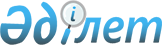 Аудандық мәслихаттың 2009 жылғы 25 желтоқсандағы N 19/1 "2010-2012 жылдарға арналған Тимирязев ауданының аудандық бюджеті туралы" шешіміне өзгерістер енгізу туралы
					
			Күшін жойған
			
			
		
					Солтүстік Қазақстан облысы Тимирязев аудандық мәслихатының 2010 жылғы 24 желтоқсандағы N 28/1 шешімі. Солтүстік Қазақстан облысының Әділет департаментінде 2011 жылғы 12 қаңтарда N 13-12-119 тіркелді. Күші жойылды - Солтүстік Қазақстан облысы Тимирязев аудандық мәслихатының 2011 жылғы 28 наурыздағы N 31/7 Шешімімен

      Ескерту. Күші жойылды - Солтүстік Қазақстан облысы Тимирязев аудандық мәслихатының 2011.03.28 N 31/7 Шешімімен      2008 жылғы 4 желтоқсандағы № 95-ІV Қазақстан Республикасы Бюджеттік кодексінің 109-бабы 1-тармағына, 2001 жылғы 23 қаңтардағы № 148 «Қазақстан Республикасындағы жергілікті мемлекеттік басқару және өзін-өзі басқару туралы» Қазақстан Республикасы Заңының 6-бабы 1-тармағы 1) тармақшасына сәйкес аудандық мәслихат ШЕШІМ ЕТТІ:



      1. Аудандық мәслихаттың IV шақырымы он тоғызыншы сессиясының «2010-2012 жылдарға арналған Тимирязев ауданының аудандық бюджеті туралы» 2009 жылғы 25 желтоқсандағы № 19/1 шешіміне (2010 жылғы 14 қаңтардан № 13-12-100 нормативтік құқықтық актілерді мемлекеттік тіркеу тізілімінде тіркелген, 2010 жылғы 23 қаңтардағы № 4 (1872) «Нива» газетінде жарияланған) келесі өзгерістер енгізілсін:

      1 тармақта:

      1) тармақшада

      «1 281 799,1» сандары «1 280 451,1» сандарымен ауыстырылсын;

      «1 107 255,1» сандары «1 105 907,1» сандарымен ауыстырылсын;

      2) тармақшада:

      «1 296 982» сандары «1 295 634» сандарымен ауыстырылсын;

      9 тармақта:

      «175 974» сандары «174 626» сандарымен ауыстырылсын;

      8) тармақшада:

      «125 605» сандары «124 257» сандарымен ауыстырылсын;

      осы шешімнің 1-қосымшасы сәйкес көрсетілген шешімге 1-қосымшасы жаңа редакциямен баяндалсын (қоса берілген).



      2. Осы шешім 2010 жылғы 1 қаңтардан бастап қолданысқа енгізілген.      Аудандық мәслихаттың                       Аудандық мәслихаттың

      ХХVІІІ сессия төрағасы                     хатшысы

      В. Чигиринских                             Ғ. Шаяхметов      КЕЛІСІЛГЕН: 2010 жылғы 24 желтоқсан      «Тимирязев ауданы бойынша

      салық басқармасы» мемлекеттік

      мекемесінің бастығы                        А. Сүтемгенов      «Экономика және бюджетті

      жоспарлау бөлімі» мемлекеттік

      мекемесінің бастығы                        Ж. Мәкенова

Аудандық мәслихат сессиясының

2010 жылғы 24 желтоқсандағы № 28/1

шешіміне 1-қосымшаАудандық мәслихат сессиясының

2009 жылғы 25 желтоқсандағы № 19/1

шешіміне 1-қосымша 2010 жылға арналған Тимирязев ауданының бюджеті
					© 2012. Қазақстан Республикасы Әділет министрлігінің «Қазақстан Республикасының Заңнама және құқықтық ақпарат институты» ШЖҚ РМК
				СанатыСанатыСанатыСанатыСомасы

(мың теңге)СыныбыСыныбыСыныбыСомасы

(мың теңге)Iшкi сыныбыIшкi сыныбыСомасы

(мың теңге)АтауыСомасы

(мың теңге)I. Кірістер1 280 451,11Салықтық түсімдер158 76301Табыс салығы2 7502Жеке табыс салығы2 75003Әлеуметтiк салық73 8001Әлеуметтік салық73 80004Меншiкке салынатын салықтар72 9971Мүлiкке салынатын салықтар48 0593Жер салығы2 4704Көлiк құралдарына салынатын салық11 1185Бірыңғай жер салығы11 35005Тауарларға, жұмыстарға және қызметтерге салынатын iшкi салықтар8 1932Акциздер2 1043Табиғи және басқа да ресурстарды пайдаланғаны үшiн түсетiн түсiмдер4 0004Кәсiпкерлiк және кәсiби қызметтi жүргiзгенi үшiн алынатын алымдар2 08908Заңдық мәнді іс-әрекеттерді жасағаны және (немесе) оған уәкілеттігі бар мемлекеттік органдар немесе лауазымды адамдар құжаттар бергені үшін алынатын міндетті төлемдер1 0231Мемлекеттік баж1 0232Салықтық емес түсiмдер2 08101Мемлекеттік меншіктен түсетін кірістер7505Мемлекет меншігіндегі мүлікті жалға беруден түсетін кірістер75006Басқа да салықтық емес түсiмдер1 3311Басқа да салықтық емес түсiмдер1 3311Басқа да салықтық емес түсiмдер1 3313Негізгі капиталды сатудан түсетін түсімдер13 70003Жердi және материалдық емес активтердi сату13 7001Жерді сату13 7004Трансферттердің түсімдері1 105 907,102Мемлекеттiк басқарудың жоғары тұрған органдарынан түсетiн трансферттер1 105 907,12Облыстық бюджеттен түсетiн трансферттер1 105 907,1функц. топфункц. топфункц. топфункц. топСомасы

(мың теңге)ӘкімшісіӘкімшісіӘкімшісіСомасы

(мың теңге)бағдарламабағдарламаСомасы

(мың теңге)АтауыСомасы

(мың теңге)Шығыcтар1 295 6341Жалпы сипаттағы мемлекеттiк қызметтер141 899112Аудан (облыстық маңызы бар қала) мәслихатының аппараты9 538001Аудан (облыстық маңызы бар қала) мәслихатының қызметін қамтамасыз ету жөніндегі қызметтер9 418004Мемлекеттік органдарды материалдық - техникалық жабдықтау 120122Аудан (облыстық маңызы бар қала) әкімінің аппараты35 420001Аудан (облыстық маңызы бар қала) әкімінің қызметін қамтамасыз ету жөніндегі қызметтер35 031004Мемлекеттік органдарды материалдық-техникалық жарақтандыру389123Қаладағы аудан, аудандық маңызы бар қала, кент, ауыл (село), ауылдық (селолық) округ әкімінің аппараты85 279001Қаладағы аудан, аудандық маңызы бар қаланың, кент, ауыл (село), ауылдық (селолық) округ әкімінің қызметін қамтамасыз ету жөніндегі қызметтер81 435023Мемлекеттік органдарын материалдық - техникалық жабдықтау3 844452Ауданның (облыстық маңызы бар қаланың) қаржы бөлімі6 817001Аудандық бюджетті орындау және коммуналдық меншікті (облыстық маңызы бар қала) саласындағы мемлекеттік саясатты іске асыру жөніндегі қызметтер6 366003Салық салу мақсатында мүлікті бағалауды жүргізу124004Бір жолғы талондарды беру және іске асырылған бір жолғы талондар сомасын толық жинауды қамтамасыз ету бойынша жұмыстарды ұйымдастыру 327453Ауданның (облыстық маңызы бар қаланың) экономика және бюджеттік жоспарлау бөлімі4 845001Экономикалық саясатты, мемлекеттік жоспарлау жүйесін қалыптастыру және дамыту және ауданды (облыстық маңызы бар қаланы) басқару саласындағы мемлекеттік саясатты іске асыру жөніндегі қызметтер4 8452Қорғаныс2 728122Аудан (облыстық маңызы бар қала) әкімінің аппараты2 728005Жалпыға бірдей әскери міндетті атқару шеңберіндегі іс-шаралар2 267006Аудан (облыстық маңызы бар қала) ауқымындағы төтенше жағдайлардың алдын алу және оларды жою250007Аудандық (қалалық) ауқымдағы дала өрттерінің, сондай-ақ мемлекеттік өртке қарсы қызмет органдары құрылмаған елдi мекендерде өрттердің алдын алу және оларды сөндіру жөніндегі іс-шаралар2114Бiлiм беру757 145123Қаладағы аудан, аудандық маңызы бар қала, кент, ауыл (село), ауылдық (селолық) округ әкімінің аппараты145005Ауылдық (селолық) жерлерде балаларды мектепке дейін тегін алып баруды және кері алып келуді ұйымдастыру145464Ауданның (облыстық маңызы бар қаланың) білім беру бөлімі757 000001Жергілікті деңгейде білім беру саласындағы мемлекеттік саясатты іске асыру жөніндегі қызметтер4 680003Жалпы білім беру682 544004Ауданның (облыстық маңызы бар қаланың) мемлекеттік білім беру мекемелерінде білім беру жүйесін ақпараттандыру4 000005Ауданның (облыстық маңызы бар қаланың) мемлекеттік білім беру мекемелер үшін оқулықтар мен оқу-әдiстемелiк кешендерді сатып алу және жеткізу4 501006Балалар үшін қосымша білім беру16 631009Мектепке дейінгі тәрбие ұйымдарының қызметін қамтамасыз ету20 170011Өңірлік жұмыспен қамту және кадрларды қайта даярлау стратегиясын іске асыру шеңберінде білім беру объектілерін күрделі, ағымды жөндеу24 4746Әлеуметтiк көмек және әлеуметтiк қамсыздандыру66 530451Ауданның (облыстық маңызы бар қаланың) жұмыспен қамту және әлеуметтік бағдарламалар бөлімі66 530001Жергілікті деңгейде халық үшін әлеуметтік бағдарламаларды жұмыспен қамтуды қамтамасыз етуді іске асыру саласындағы мемлекеттік саясатты іске асыру жөніндегі қызметтер 13 924002Жұмыспен қамту бағдарламасы18 031004Қазақстан Республикасының заңнамасына сәйкес ауылдық жерлерде тұратын денсаулық сақтау, білім беру, әлеуметтік қамтамасыз ету, мәдениет және спорт мамандарына отын сатып алу бойынша әлеуметтік көмек көрсету1 488005Мемлекеттік атаулы әлеуметтік көмек 7 461007Жергілікті өкілетті органдардың шешімі бойынша мұқтаж азаматтардың жекелеген топтарына әлеуметтік көмек2 770010Үйден тәрбиеленіп оқытылатын мүгедек балаларды материалдық қамтамасыз ету373011Жәрдемақыларды және басқа да әлеуметтік төлемдерді есептеу, төлеу мен жеткізу бойынша қызметтерге ақы төлеу442014Мұқтаж азаматтарға үйде әлеуметтiк көмек көрсету6 61301618 жасқа дейінгі балаларға мемлекеттік жәрдемақылар10 502017Мүгедектерді оңалту жеке бағдарламасына сәйкес, мұқтаж мүгедектерді міндетті гигиеналық құралдармен қамтамасыз етуге, және ымдау тілі мамандарының, жеке көмекшілердің қызмет көрсету455019Ұлы Отан соғысының қатысушылары мен мүгедектерінің Тәуелсіз Мемлекеттер Достастығы елдері бойынша, сондай-ақ Қазақстан Республикасы аумағында жол жүруін, сонымен бірге Ұлы Отан соғысындағы Жеңістің 65 жылдығына Мәскеу, Астана қалаларындағы мерекелік шараларға қатысу үшін, Ұлы Отан соғысының қатысушылары мен мүгедектеріне және оларды алып жүрушілерге тамағына, тұруына және жол жүруін қамтамасыз ету28020Ұлы Отан соғысындағы Жеңістің 65 жылдығына орай Ұлы Отан соғысының қатысушылары мен мүгедектеріне, сондай-ақ оларға теңестірілген, оның ішінде майдандағы армия құрамына кірмеген, 1941 жылғы 22 маусымнан бастап 1945 жылғы 3 қыркүйек аралығындағы кезеңде әскери бөлімшелерде, мекемелерде, әскери-оқу орындарында әскери қызметтен өткен, запасқа босатылған (отставка), «1941-1945 жж. Ұлы Отан соғысында Германияны жеңгенi үшiн» медалімен немесе «Жапонияны жеңгені үшін» медалімен марапатталған әскери қызметшілерге, Ұлы Отан соғысы жылдарында тылда кемінде алты ай жұмыс істеген (қызметте болған) адамдарға біржолғы материалдық көмек төлеу3 944022Мемлекеттік органдарын материалдық - техникалық жабдықтау4997Тұрғын үй-коммуналдық шаруашылық40 553123Қаладағы аудан, аудандық маңызы бар қала, кент, ауыл (село), ауылдық (селолық) округ әкімінің аппараты3 052008Елді мекендерде көшелерді жарықтандыру2 297010Жерлеу орындарын күтіп-ұстау және туысы жоқ адамдарды жерлеу79011Елді мекендерді көркейту және жасылдандыру676458Ауданның (облыстық маңызы бар қаланың) тұрғын үй-коммуналдық шаруашылық, жолаушылар көлігі және автомобиль жолдары бөлімі22 896030Өңірлік жұмыспен қамту және кадрларды қайта даярлау стратегиясын іске асыру шеңберінде елді мекендерді көркейту және инженерлік коммуникациялық инфрақұрылымды жөндеу 22 896467Ауданның (облыстық маңызы бар қаланың) құрылыс бөлімі14 605003Мемлекеттік коммуналдық тұрғын үй қорынан тұрғын үй құрылысы және (немесе) сатып алу10 000006Сумен жабдықтау жүйесін дамыту4 6058Мәдениет, спорт, туризм және ақпараттық кеңістiк53 296,2123Қаладағы аудан, аудандық маңызы бар қала, кент, ауыл (село), ауылдық (селолық) округ әкімінің аппараты15 723006Жергілікті деңгейде мәдени-демалыс жұмыстарын қолдау15 723456Ауданның (облыстық маңызы бар қаланың) ішкі саясат бөлімі8 881001Жергілікті деңгейде ақпарат, мемлекеттік нығайту және әлеуметтік белсенді азаматтарды қалыптастыру саласында мемлекеттік саясатын іске асыру жөніндегі қызметтер 4 041002Газет-журналдар арқылы мемлекеттік ақпарат саясатын жүргізу жөніндегі қызметтер4 840457Ауданның (облыстық маңызы бар қаланың) мәдениет, тілдерді дамыту, дене шынықтыру және спорт бөлімі28 692,2001Жергілікті деңгейде мәдениет, тілдерді дамыту, дене шынықтыру және спорт саласында мемлекеттік саясатты іске асыру жөніндегі қызметтер5 855003Мәдениет-демалыс жұмыстарын қолдау10 668004Өңірлік жұмыспен қамту және кадрларды қайта даярлау стратегиясын іске асыру шеңберінде мәдениет объектілерін күрделі, ағымды жөндеу4 294,20006Аудандық (қалалық) кiтапханалардың жұмыс iстеуi5 269007Мемлекеттік тілді және Қазақстан халықтарының басқа да тілді дамыту429009Ауданның (облыстық маңызы бар қаланың) деңгейінде спорттық сайыстарды өткізу100010Әртүрлi спорт түрлерi бойынша аудан (облыстық маңызы бар қала) құрама командаларының мүшелерiн дайындау және олардың облыстық спорт жарыстарына қатысуы1 837015Мемлекеттік органдарды материалдық-техникалық жарақтандыру24010Ауыл, су, орман, балық шаруашылығы, ерекше қорғалатын табиғи аумақтар, қоршаған ортаны және жануарлар дүниесін қорғау, жер қатынастары168 934,9123Қаладағы аудан, аудандық маңызы бар қала, кент, ауыл (село), ауылдық (селолық) округ әкімінің аппараты20 030,9019Өңірлік жұмыспен қамту және кадрларды қайта даярлау стратегиясын іске асыру шеңберінде ауылдарда (селоларда), ауылдық (селолық) округтерде әлеуметтік жобалар қаржыландыру20 030,9463Ауданның (облыстық маңызы бар қаланың) жер қатынастары бөлімі4 005001Аудан (облыстық маңызы бар қала) аумағында жер қатынастарын реттеу саласындағы мемлекеттік саясатты іске асыру жөніндегі қызметтер3 850008Мемлекеттік органдарды материалдық-техникалық жарақтандыру155467Ауданның (облыстық маңызы бар қаланың) құрылыс бөлімі124 257012Сумен жабдықтау жүйесін дамыту124 257474Ауданның (облыстық маңызы бар қаланың) ауыл шаруашылығы және ветеринария бөлімі20 642001Жергілікті деңгейде ауыл шаруашылығы және ветеринария саласындағы мемлекеттік саясатты іске асыру жөніндегі қызметтер 12 863004Мемлекеттік органдарды материалдық-техникалық жарақтандыру290005Өлген малды көметін орындардың жұмыс істеуі (биотермикалық шұңқырлар)150007Қаңғырып жүрген иттер мен мысықтарды аулауды және жоюды ұйымдастыру300013Эпизоотикалыққа қарсы шараларды өткізу5 307099Республикалық бюджеттен берілетін нысаналы трансферттер есебiнен ауылдық елді мекендер саласының мамандарын әлеуметтік қолдау шараларын іске асыру 1 73211Өнеркәсіп, сәулет, қала құрылысы және құрылыс қызметі3 502467Ауданның (облыстық маңызы бар қаланың) құрылыс бөлімі3 502001Жергілікті деңгейде құрылыс саласындағы мемлекеттік саясатты іске асыру жөніндегі қызметтер3 396018Мемлекеттік органдарды материалдық-техникалық жарақтандыру10612Көлiк және коммуникация12 650123Қаладағы аудан, аудандық маңызы бар қала, кент, ауыл (село), ауылдық (селолық) округ әкімінің аппараты250013Қаладағы аудан, аудандық маңызы бар қала, кент, ауыл (село), ауылдық (селолық) округтеріндегі автомобильдік жолдардың қызмет етуін қамтамасыз ету250458Ауданның (облыстық маңызы бар қаланың) тұрғын үй-коммуналдық шаруашылық, жолаушылар көлігі және автомобиль жолдары бөлімі12 400008Аймақтық жұмыспен қамту және кадрларды қайта даярлау стратегиясын іске асыру шеңберінде аудандық маңызы бар автомобиль жолдарын, қаладағы және елді мекендегі көшелерді ұстау және жөндеу10 000023Автомобиль жолдарының жұмыс істеуін қамтамасыз ету2 40013Басқалар6 878458Ауданның (облыстық маңызы бар қаланың) тұрғын үй-коммуналдық шаруашылық, жолаушылар көлігі және автомобиль жолдары бөлімі3 190001Жергілікті деңгейде тұрғын үй-коммуналдық шаруашылығы, жолаушылар көлігі және автомобиль жолдары саласындағы мемлекеттік саясатты іске асыру жөніндегі қызметтер3 190469Ауданның (облыстық маңызы бар қаланың) кәсіпкерлік бөлімі3 688001Жергілікті деңгейде кәсіпкерлік пен өнеркәсіпті дамыту саласындағы мемлекеттік саясатты іске асыру жөніндегі қызметтер3 68815Трансферттер41 517,9452Ауданның (облыстық маңызы бар қаланың) қаржы бөлімі41 517,9006Пайдаланылмаған (толығымен игерілмеген) нысаналы трансферттерді кері қайтару689,9020Бюджет саласындағы еңбекақы төлеу қорының өзгеруіне байланысты жоғары тұрған бюджеттерге берілетін ағымдағы нысаналы трансферттер40 828III. Таза бюджеттік кредиттеу7788,7Бюджеттік кредиттер8 01110Ауыл, су, орман, балық шаруашылығы, ерекше қорғалатын табиғи аумақтар, қоршаған ортаны және жануарлар дүниесін қорғау, жер қатынастары8 011474Ауданның (облыстық маңызы бар қаланың) ауыл шаруашылығы және ветеринария бөлімі8 011009Ауылдық елді мекендегі әлеуметтік салалар мамандарына әлеуметтік қолдау шараларын іске асыру үшін бюджеттік кредиттеу8 011Са

на

тыСы

ны

быIш

кi

сы

ны

быАтауыСомасы

(мың теңге)5Бюджеттік кредиттерді жабу222,301Бюджеттік кредиттерді жабу222,31Мемлекеттік бюджеттен бөлінген, бюджеттік кредиттерді жабу222,3IV.Қаржылық активтермен операциялар бойынша сальдо0V. Бюджет тапшылығы (профицитi)-22 971,6VI. Бюджеттің тапшылығын қаржыландыру22 971,67Қарыздар түсімі801101Мемлекеттік ішкі қарыздар80112Қарыз алу келісім-шарттары8011функц. топфункц. топфункц. топфункц. топСомасы (мың

теңге)ӘкімшісіӘкімшісіӘкімшісіСомасы (мың

теңге)бағдарламабағдарламаСомасы (мың

теңге)АтауыСомасы (мың

теңге)16Қарыздарды жабу222,3452Ауданның (облыстық маңызы бар қаланың) қаржы бөлімі222,3008Жоғары тұрған бюджеттен алдындағы жергілікті атқарушы органның қарызын жабу222,3Са

на

тыСы

ны

быIш

кi

сы

ны

быАтауыСомасы (мың

теңге)8Пайдаланатын бюджет қаражатының қалдықтары15 182,901Бюджет қаражатының қалдықтары15 182,91Бос бюджет қаражатының қалдықтары 15 182,9